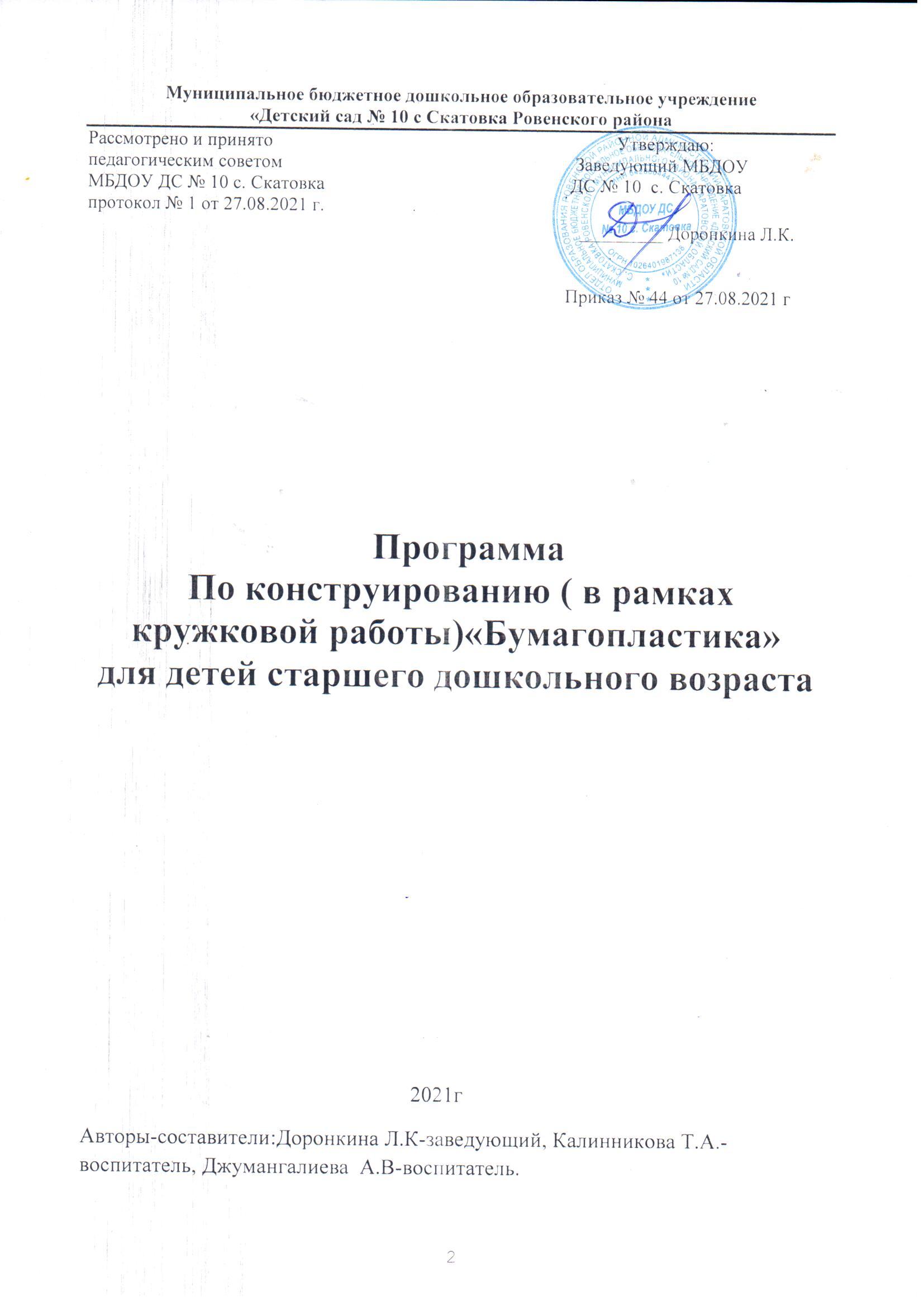 Содержание1.  ЦЕЛЕВОЙ РАЗДЕЛ1.1. Пояснительная записка                                                                                 3-41.2. Цель и задачи основной образовательной программы                            4-51.3. Принципы и подходы в организации образовательного процесса         5-61.4. Содержание психолого-педагогической работы                                      6-101.5. Возрастные и индивидуальные особенности контингента детей           10-131.6. Планируемые результаты освоения Программы                                 13-152.СОДЕРЖАТЕЛЬНЫЙ РАЗДЕЛ2.1. Учебно-тематический план						               16-212.2. Методическое обеспечение                                                                         21 2.3. Формы, способы, методы и средства реализации программы                  21-223. ОРГАНИЗАЦИОННЫЙ РАЗДЕЛ3.1. Условия реализации программы                                                          23-27Список литературы										28ЦЕЛЕВОЙ РАЗДЕЛПояснительная записка.Программа  по конструированию ( в рамках кружковой работы) «Бумагопластика» для  детей  старшего дошкольного возраста разработана в соответствии с ООП МБДОУ «Детский сад №10с. Скатовка», в соответствии с уставом ДОУ.Данная Программа знакомит воспитанников с искусством бумагопластики. Невозможно перечислить всех достоинств бумагопластики и моделирования в развитии ребенка. Они овладевают различными приемами и способами действий с бумагой: сгибание, складывание, вырезание, надрезание, склеивание, скручивание, прогибание. Бумагопластика развивает у детей способность работать руками, у них совершенствуется мелкая моторика рук, точные движения пальцев, происходит развитие глазомера. Бумагопластика способствует концентрации внимания, так как заставляет сосредоточиться на процессе изготовления, чтобы получить желаемый результат. Моделирование из бумаги имеет огромное значение в развитии конструктивного мышления детей, их творческого воображения, художественного вкуса. Бумагопластика и моделирование стимулирует развитие памяти, так как ребенок в процессе деятельности запоминает последовательность изготовления изделия. Бумагопластика совершенствует трудовые умения ребенка, формирует культуру труда. Знания и умения, приобретенные детьми на занятиях, будут полезны и во взрослой жизни.Программа рассчитана для детей старшей группы (5 –6 лет).Это обусловлено тем, что данный возраст характеризуется значительным ростом физических возможностей, особенно активным развитием мелких мышц кистей рук, изменением психологической позиции и ощущением дошкольниками «взрослости», желанием проявить свою индивидуальность и творческие способности. Набор в группу: свободный. Специальной подготовки не требуется. Оптимальное количество детей в объединении для успешного освоения программы –10 человек.Цель программы:способствовать развитию личности ребенка дошкольника через творческую деятельность, формирование художественно-творческих способностей, обеспечение эмоционально-образного восприятия действительности, развитие эстетических чувств и представлений.Задачи программы:формировать позитивное и эмоционально-ценностное  отношение к труду и людям труда;развивать творческие способности  дошкольников;развивать познавательную активность детей;воспитывать эстетические представления и трудолюбие,умения наблюдать и выделять характерные черты изготавливаемой поделки;совершенствовать трудовые умения и навыки;способствовать приобретению личного опыта как основы обучения и познания;содействовать получению первоначального опыта практической деятельности на основе овладения технологическими знаниями, технологическими умениями и проектной деятельностью;совершенствовать умение работать с бумагой: сгибать лист вчетверо в разных направлениях; работать по готовой выкройке (шапочка, лодочка, домик, кошелек);закреплять умение создавать из бумаги объемные фигуры: делить квадратный лист на несколько равных частей, сглаживать сгибы, надрезать по сгибам (домик, корзинка, кубик);формировать умение самостоятельно делать игрушки для сюжетно-ролевых игр (флажки, сумочки, шапочки, салфетки и др.); сувениры для родителей, сотрудников детского сада, украшения на елку;привлекать детей к изготовлению пособий для занятий и самостоятельной деятельности (коробки, счетный материал), ремонту книг, настольно-печатных игр.Закреплять умение экономно и рационально расходовать материалы.Принципы и подходы в организации образовательного процессаРеализуемая программа строится на принципе личностно–развивающего и гуманистического характера взаимодействия взрослого с детьми.Соответствует принципу развивающего образования, целью которого является развитие ребенка.Сочетает принципы научной обоснованности и практической применимости (соответствует основным положениям возрастной психологии и дошкольной педагогики) .Соответствует критериям полноты, необходимости и достаточности (позволяет решать поставленные цели и задачи на необходимом и достаточном материале, максимально приближаясь к разумному «минимуму»).Обеспечивает единство воспитательных, обучающих и развивающих целей и задач процесса образования детей дошкольного возраста, в ходе реализации которых формируются такие знания, умения и навыки, которые имеют непосредственное отношение к развитию дошкольников.Строится с учетом принципа интеграции образовательных областей в соответствии с возрастными возможностями и особенностями воспитанников.Основывается на комплексно-тематическом принципе построения образовательного процесса.Предусматривает решение программных образовательных задач в совместной деятельности дошкольников не только в рамках непосредственно образовательной деятельности, но и при проведении режимных моментов в соответствии со спецификой дошкольного образования.Предполагает построение образовательного процесса на адекватных возрасту формах работы с детьми (игра)Строится на принципе культуросообразности. Учитывает национальные ценности и традиции в образовании.Данная программа разработана в соответствии со следующими нормативными документами:Конституции Российской Федерации, ст. 43, 72;Конвенции о правах ребенка (1989 г.);Федеральным законом Российской Федерации «Об образовании в Российской Федерации» от 29 декабря 2012 г. N 273-ФЗ Порядком организации и осуществления образовательной деятельности по основным общеобразовательным программам - образовательным программам дошкольного образования, утвержденным приказом Минобрнауки России от 30 августа 2013 г. N 1014;СанПиН 2.4.1.3049-13;Устава ДОУ;Федеральным государственным образовательным стандартом дошкольного образования, утвержденным Приказом Министерства образования и науки Российской Федерации «Об утверждении федерального государственного образовательного стандарта дошкольного образования» от 14 ноября 2013 г. N 30384.Содержание психолого-педагогической работыСодержание психолого-педагогической работы ориентировано на разностороннее развитие дошкольников с учетом их возрастных и индивидуальных особенностей по основным направлениям развития и образования детей: социально-коммуникативное развитие, познавательное развитие, речевое развитие, художественно-эстетическое развитие, физическое развитие.Методы и приемы обучения.Для реализации программы в зависимости от поставленных задач на занятиях используются различные методы обучения (словесные, наглядные, практические), чаще всего работа основывается на сочетании этих методов.Словесные методы: беседа, вопросы, чтение художественной литературы, образное слово (стихи, загадки, пословицы), объяснение, напоминание, поощрение, анализ результатов собственной деятельности и деятельности товарищей. Большое место отводится наглядности, то есть реальному предмету (выполненное взрослым панно, аппликация и т. д.). В процессе занятий наглядность используется в одних случаях для того, чтобы направить усилия ребёнка на выполнение задания, а в других – на предупреждение ошибок. В конце занятия наглядность используется для подкрепления результата, развития образного восприятия предметов, сюжета, замысла. Используется на занятиях и такой приём, как практический. Изготовление поделки, составление композиции в присутствии детей и рассказывание в слух. Тем самым, поощряется желание «думать вслух», то есть мастерить и проговаривать действия. Для того чтобы детские работы были интересными, качественными, имели эстетичный вид, необходимо стимулировать творческую активность детей, обеспечить ребёнку максимальную самостоятельность в деятельности не даватьпрямых инструкций, создавать условия для проявления собственной фантазии.В процессе реализации данной программы воспитанники должны знать:правила техники безопасности;историю происхождения бумаги, и ее виды;простейшую терминологию по тематике предмета;технологические приемы работы с бумагой;должны уметь:работать с инструментами, различными материалами, шаблонами и приспособлениями;понимать схемы, применяемые в бумагопластике и моделировании;подбирать цветовую гамму;аккуратно выполнять творческое задание.Итогом обучения по программе является умение создавать различные поделки и  композиции из бумаги, используя различные техники и их сочетание, в соответствии с поставленной тематической задачей.Особенность программы заключается в том, что она обеспечивает изучение начального курса «Бумажная пластика» через осмысление дошкольником деятельности человека.  Человек при этом рассматривается как создатель духовной культуры и творец рукотворного мира.  Усвоение содержания предмета осуществляется на основе продуктивной проектной деятельности.Особое внимание в программе отводится практическим работам, при выполнении которых воспитанники:знакомятся с рабочими технологическими операциями, порядком их выполнения при изготовлении изделия, учатся подбирать необходимые виды бумаги и инструменты и приспособления (фигурные ножницы, фигурные дыроколы и т.д.);овладевают отдельными технологическими операциями (способами работы) – разметкой, раскроем, сборкой, оформлением и др.;учатся экономно расходовать материалы;осваивают проектную деятельность (учатся определять цели и задачи, составлять план, выбирать средства и способы деятельности, распределять обязанности в паре и группе, оценивать результаты, корректировать деятельность);учатся преимущественно конструкторской деятельности.Программа «Бумажная пластика»,  интегрируя знания о человеке, природе и обществе, способствует целостному восприятию ребенком мира во всем его многообразии и единстве.Содержание программы обеспечивает включение в образовательный процесс различных структурных компонентов личности в их единстве, что создает условия для гармонизации развития, сохранения и укрепления психического и физического здоровья воспитанников.При работе с бумагой воспитанники познакомятся со следующими техниками:Обрывная аппликация — один из видов многогранной техники аппликации. Всё просто, как в выкладывании мозаики. Основой является - лист картона, материал - разорванный на кусочки лист цветной бумаги (несколько цветов), инструмент - клей и ваши руки. Составляя картину из разноцветных кусочков бумаги, их предварительно смачивают и обрывают по контуру из целого листа. В результате возникает эффект акварельной или даже масленой живописи.Аппликации из «ладошек». Аппликация настолько многогранна и разнообразна, что её творческое воплощение ограничено лишь вашей фантазией! Сколько ладошек, столько прекрасно выполненных идей  могут  показать дети.Аппликация из круглых салфеток. Аппликация из круглых салфеток- подложка для торта. Работы получаются очень красивыми и неповторимыми.Объемная аппликация предусматривает, что изображения предметов или их деталей крепятся на фон только частью плоскости, создавая видимость объема. Существуют различные варианты крепления деталей: элементы наклеиваются частью плоскости; элементы наклеиваются частью плоскости в два-три плана на согнутой по типу открытки основе; в качестве элементов выступают объемные детали, изготовленные методом складывания, они наклеиваются частью поверхности; элементы наклеиваются несколько помятыми, поскольку выполнены из гофрированной или тисненой бумаги.Складывание гармошкой. Этот вид бумажного творчества, может быть как самостоятельное изделие или же элементом изделия.Торцевание. Этот вид бумажного творчества переживает второе рождение. Ребята окунутся в мир необычной аппликативной мозаики, создаваемый из небольших кусочков гофрированной (креповой) бумаги или простых столовых салфеток.Оригами из кругов - эта техника позволяет достичь замечательных результатов. Она заключается в изготовлении фигуры оригами с помощью множества кругов различного диаметра. В зависимости от замысла, они могут быть вырезаны и из разноцветной бумаги, и из однотонной. Каждый круг складывается особенным образом, что помогает получить элементы, напоминающие, к примеру, части человеческой фигуры. Используя это, можно сложить любого вида фигуру, снабдить ее одеждой, также сложенной из бумажных кругов.Разнообразие техник бумагопластики позволяет разнообразить занятия, удержать и повысить интерес детей к ним, более плавно подвести к сложным приёмам работы.Возрастные и индивидуальные особенности контингента детейДети шестого года жизни уже могут распределять роли до начала игры и строить свое поведение, придерживаясь роли. Игровое взаимодействие сопровождается речью,  соответствующей и по содержанию, и интонационно взятой речи. Дети начинают  осваивать социальные отношения и понимать подчиненность позиций в различных видах деятельности взрослых, одни роли становятся для них более привлекательными, чем другие. При распределении ролей могут возникнуть конфликты, связанные с субординацией ролевого поведения. Наблюдается организация игрового пространства, в котором выделяются смысловой «центр» и «периферия». (В игре «Больница» таким образом,  оказывается кабинет врача, в игре «парикмахерская» - зал стрижки, а зал ожидания выступает  в качестве периферии игрового пространства). Действия детей в играх становятся разнообразными.Развивается изобразительная деятельность детей. Это возраст наиболее активного рисования. В течение года дети способны создать до двух тысяч рисунков. Рисунки могут быть самыми разными по содержанию: это и жизненные впечатления детей, и воображаемые ситуации, и иллюстрации к фильмам и книгам. Обычно рисунки представляют собой схематичные  изображения различных объектов, но могут отличаться оригинальностью композиционного  решения, передавать статичные и динамичные отношения. Рисунки приобретают сюжетный характер; достаточно часто встречаются многократно повторяющиеся сюжеты  с небольшими или, напротив, существенными изменениями. Изображение человека становится более детализированным и пропорциональным. По рисунку можно судить о половой принадлежности и эмоциональном состоянии изображенного человека.Конструирование характеризуется умением анализировать условия,  в которых протекает эта деятельность. Дети используют и называют различные детали деревянного конструктора. Могут заменить детали постройки в зависимости от имеющегося материала. Овладевают обобщенным способом обследования образца. Дети способны выделять основные части предполагаемой постройки. Конструктивная деятельность может осуществляться на основе схемы, по замыслу и по условиям. Появляется конструирование в ходе совместной деятельности.Дети  могут конструировать из бумаги, складывая ее в несколько раз (два, четыре, шесть сгибаний); из природного материала. Они осваивают два способа конструирования: 1) от природного материала к художественному образу (в этом случае ребенок  «достраивает» природный материал до целостного образа, дополняя его различными деталями); 2) от художественного образа к природному материалу (в этом случае ребенок подбирает необходимый материал, для того чтобы воплотить образ).Продолжает совершенствоваться восприятие цвета, формы и величины, строения предметов; систематизируются представления детей. Они называют  не только основные цвета и их оттенки, но и промежуточные цветовые оттенки; форму  прямоугольников, овалов, треугольников. Воспринимают величину объектов, легко  выстраивают в ряд – по возрастанию или убыванию – до 10 различных предметов.Однако дети  могут испытывать трудности при анализе пространственного положения объектов, если сталкиваются с несоответствием формы и их пространственного расположения. Это  свидетельствует о том, что в различных ситуациях восприятие представляет для дошкольников известные сложности, особенно  если они должны одновременно учитывать несколько различных и при этом противоположных признаков.В старшем дошкольном возрасте продолжает развиваться образное мышление. Дети способны не только решить задачу в наглядном плане, но и совершить преобразования объекта, указать, в какой последовательности объекты вступят во взаимодействие и т.д. Однако подобные решения окажутся правильными только в том случае, если дети будут применять адекватные мыслительные средства. Среди них можно выделить схематизированные представления, которые возникают в процессе наглядного моделирования; комплексные представления, отражающие представления детей о системе признаков, которыми могут обладать объекты, а также представления, отражающие стадии преобразования различных объектов и явлений (представления о цикличности изменений): представления о смене времен года, дня и ночи, об увеличении и уменьшении объектов в результате различных воздействий, представления о развитии и т.д.   Кроме того, продолжают совершенствоваться обобщения, что является основой словесно-логического мышления.  В дошкольном возрасте у детей еще отсутствуют представления о классах объектов. Дети группируют объекты по признакам, которые могут изменяться, однако начинают формироваться операции логического сложения и умножения классов. Так, например, старшие дошкольники при группировке объектов могут учитывать два признак: цвет и форму (материал) и т.д.Как показали исследования отечественных психологов, дети старшего дошкольного возраста способны рассуждать и давать адекватные причинные объяснения, если анализируемые отношения не выходят за пределы их наглядного опыта.Развитие воображения в этом возрасте позволяет детям сочинять достаточно оригинальные и последовательно разворачивающиеся истории. Воображение будет активно развиваться лишь при условии проведения специальной работы по его активизации.Продолжают развиваться устойчивость, распределение, переключаемость внимания. Наблюдается переход от непроизвольного к произвольному вниманию.Продолжает совершенствоваться  речь, в том числе ее звуковая сторона. Дети могут правильно воспроизводить шипящие, свистящие и сонорные звуки.Планируемые результаты освоения Программы.Прохождение программы предполагает овладение воспитанниками комплексом знаний, умений и навыков, обеспечивающих в целом ее практическую реализацию:знание свойств различных видов бумаги;знание материалов, инструментов и приспособлений для работы с бумагой;знание технологии изготовления изделий в технике оригами; накладной, обрывной, модульной и комочками, жгутиками  аппликаций;согласование  своих усилий  и действий;умение передавать образ предмета, явления окружающего мира;познакомятся с искусством бумагопластики;  научатся различным приемам работы с бумагой; будут знать основные геометрические понятия и базовые формы оригами;научатся следовать устным инструкциям; создавать изделия из бумаги;будут создавать композиции в технике бумагопластики; разовьют внимание, память, мышление, пространственное воображение; мелкую моторику рук и глазомер; художественный вкус, творческие способности и фантазию. овладеют навыками культуры труда; улучшат свои коммуникативные способности и приобретут навыки работы.Система оценки достижений воспитанниковСистема оценки достижений воспитанников направлена на выявление следующего: в какой степени ребенок освоил технологии  в бумагопластике, умение пользоваться необходимым оборудованием;какова степень освоения ребенком навыков и практических  умений в различных  видах аппликаций;в какой степени у ребенка сформированы изобразительные навыки и умения и как он применяет их в самостоятельной творческой деятельности.Критерии оценкиЭмоциональный отклик  на проявление эстетического в природе, явления  окружающей жизни, произведения изоискусства. Видение красоты людей и их поступков.Видение свойств предметов, живых объектов и явлений, знание эстетических и сенсорных признаков, которые делают их красивыми и некрасивыми.Участие в художественной деятельности, эмоционально - эстетическая оценка, высказывание собственного суждения(при активном побуждении взрослого).Владение достаточно качественными (соответственно возраста)изобразительными навыками и умениями, способами различных  видов изодеятельности.Использование полученных знаний и умений в собственной деятельности, проявление самостоятельной и творческой инициативы.Результативность деятельности воспитанников оценивается с помощью следующих методов диагностики:наблюдение;практическое задание;просмотр работ.Формы подведения итогов реализации программы:организация и проведение тематических выставок;открытое занятие;коллективная работа для оформления интерьера  группы, МБДОУ, для подарков сотрудникам.Инструментарий для оценивания результатовФорма проведения диагностики – итоговое занятие, которое предполагает  самостоятельный выбор технологии, материала и средств выразительности. Для получения дополнительной информации осуществляется наблюдение за детьми на других занятиях. Анализ каждого выполненного ребенком диагностического задания проводится в соответствии с баллами (по 3-х балльной шкале), характеристика которых составлена на основе рекомендаций Каждое задание оценивается по бальной системе:Высокий уровень – 3 балла;Средний – 2 балла;Низкий – 1 балл.По результатам выполнения всех заданий суммируются баллы и определяется уровень:  высокий уровень 13-15 балловсредний уровень 9-12 балловнизкий уровень 4-8 балловСОДЕРЖАТЕЛЬНЫЙ РАЗДЕЛ2.1. Учебно-тематический планЦель: развитие ручной умелости у детей через укрепление мелкой моторики пальцев рук и организацию совместного изобразительного творчества детей и взрослых.Задачи:Знакомить детей с новыми техниками бумажного рукоделия;формировать умения передавать простейший образ предметов, явлений окружающего мира посредством объемной аппликации; учить работать на заданном пространстве (накопление элементарного опыта в составлении композиции);развивать творческую фантазию, эстетическое и цветовое восприятие;развивать композиционные умения, способности к формообразованию;знакомить детей с изделиями народно-прикладного искусства;развивать мелкую моторику рук, тактильные ощущения;развивать глазомер, эстетический вкус, прививать усидчивость.Занятия кружка проводятся 1 раз в неделю длительностью 20 - 25 минут во второй половине дня, по подгруппам. Длительность продуктивной деятельности с детьми может варьироваться в зависимости от ситуации и желания детей. Гибкая форма организации детского труда в досуговой деятельности позволяет учитывать индивидуальные особенности детей, желания, состояние здоровья, уровень овладения навыками, нахождение на определенном этапе реализации замысла и другие возможные факторы. Каждый ребенок работает на своем уровне сложности, начинает работу с того места, где закончил.Занятия проходит в форме игры, для обыгрывания определенного сюжета используются стихотворные формы, сказки, подвижные и пальчиковые игры, персонажи (игрушки и куклы из различных театров, изображения того или иного персонажа, который обыгрывается). Логические связи данного предмета с остальными разделами образовательного плана. Учебный курс кружковой работы тесно связан с направлением познавательного и речевого развития. А именно с сенсорным развитием, с формированием элементарных математических представлений, формированием целостной картины мира, ознакомлением с природой, с образовательной областью «Социально-коммуникативное развитие» - развитие всех компонентов устной речи, практическое овладение нормами речи, с образовательной областью «Художественно-эстетическое развитие».Старшая группаМетодическое обеспечениерабочей программы «Бумажная пластика»  включает в себя  методы, дидактические принципы, техническое оснащение, организационные формы работы, формы подведения итогов.При подготовке к занятиям большое внимание уделяется нормам организации образовательного процесса и дидактическим принципам. Следовательно, воспитанники способны полностью усвоить материал при осуществлении практической деятельности с применением предметной  наглядности. Естественно, что достижение поставленной цели в учебно-воспитательной деятельности во многом зависит от системности и последовательности в обучении. При строгом соблюдении логики воспитанники постепенно овладевают знаниями, умениями и навыками. Большое внимание также уделяется принципам доступности и посильности в обучении, методу активности, связи теории с практикой, прочности овладения знаниями и умениями.Формы, способы, методы и средства реализации программыМетоды, применяемые при подготовке к занятиям подразделяются на:Словесные (рассказ-объяснение, беседа,);Наглядные (демонстрация педагогом приемов работы, наглядных пособий, самостоятельные наблюдения воспитанников);Практические (выполнение упражнений, овладение приемами работы, приобретение навыков, управление технологическими процессами).При организации работы кружка используется дидактический материал. Он включает в себя образцы изделий, выполненные педагогом и воспитанниками, рисунки, открытки и эскизы, специальную и дополнительную литературу, фотографии детских работ  и профессиональных работ, разработку отдельных тематических занятий.                                    3. ОРГАНИЗАЦИОННЫЙ РАЗДЕЛ3.1. Условия  реализации программыДля того чтобы успешно обучить детей, необходимо, прежде всего, владеть необходимыми знаниями, умениями и навыками изготовления разнообразных доступных и посильных для детей данного возраста изделий, имеющих практическую значимость.Помещение в котором проводятся занятия должно быть светлым, соответствовать санитарно – гигиеническим требованиям. До начало занятий и после их окончания необходимо осуществлять сквозное проветривание помещения. В процессе обучения воспитанники и педагог должны строго соблюдать правила техники безопасности труда.Для успешной реализации программы необходимо материально-техническое обеспечение:бумага офисная цветная марки «Color», бумага офисная белая, бумага цветная, гофробумага, картон цветной, гофрокартон, картон белый большой, бумага для акварели, цветные блоки для записей (форма квадрат), альбомы для эскизов, пастель сухая, карандаши, клей ПВА, клей Момент – Кристалл, клей-карандаш,  английские булавки, ножницы, мультимедиа для просмотра презентаций.Дидактический материал:альбомы иллюстраций работ по  разным видам аппликаций.образцы работ взрослых и старших детей.дидактические игры: «Подбери по цвету», «Собери букет», « Выложи по светлоте», «Собери картинку» и др.Диагностическая карта результатов обследований.1.Знание основных геометрических понятий и базовых форм.Высокий уровень (3 б.) – делает самостоятельно, Средний уровень (2 б.) – делает с помощью педагога или товарищей, Низкий уровень (1 б.) – не может сделать.2. Умение создавать изделия, пользуясь инструкциями.Высокий уровень (3 б.) – делает самостоятельно, Средний уровень (2 б.) – делает с помощью педагога или товарищей, Низкий уровень (1 б.) – не может сделать.3. Творческое развитие:Высокий уровень (3 б.) – работы отличаются ярко выраженной индивидуальностью; Средний уровень (2 б.) – работы выполнены по образцу, соответствуют общему уровню возрастной группы;Низкий уровень (1 б.)– явные диспропорции, нарушение цветовой гаммы.4. Формирование культуры труда и совершенствование трудовых навыков:Оцениваются умения: организовать свое рабочее место, рационально использовать необходимые материалы, аккуратность выполнения работы.Результатом практической деятельности детей  будет являться овладение детьми определенными знаниями, элементарными трудовыми умениями и навыками  при работе с бумагой и ножницами:знают и выполняют правила безопасного пользования ножницами; разрезают бумагу  по нанесенным меткам;обведение шаблона на бумаге;вырезание фигуры из бумаги по шаблону;экономно расходуют  материал;поддерживают  порядок  на рабочем месте;умеют планировать работу, понятно рассказывать об основных этапах воплощения замысла;используют ручные умения в повседневной жизни детского сада и семьи (изготовление подарков, сувениров), проявляя при этом творчество;проявляют индивидуальные творческие способности в аппликации;полностью реализуют творческий замысел, воплощая то, что запланировали.Мониторинг развития художественно-творческих способностей детейСводная таблица достижений детьми  старшей группыАнализПервичный _________________________________________________________________________________________________________________________________________________________________________________________________________________________________________________________________________________________________________________________________________________________________________________________________________________________________________________________________________________________________________________________________________________________________________________________________________________________________________________________________________________________________________________________________________________________________________________________________________________________________________________________________________________________________________________________________________________________________________________________________________________________________________Итоговый _________________________________________________________________________________________________________________________________________________________________________________________________________________________________________________________________________________________________________________________________________________________________________________________________________________________________________________________________________________________________________________________________________________________________________________________________________________________________________________________________________________________________________________________________________________________________________________________________________________________________________________________________________________________________________________________________________________________________________________________________________________________________________СПИСОК ЛИТЕРАТУРЫ1. «Аппликация» И.А. Гусакова  «Просвещение» 1977 г.2. «Бумагопластика. Цветочные мотивы» Г.Н.Давыдовой3. «Бумажные цветы». Н. Н.  Васина. Айрис Пресс, 20124. «Волшебные полоски» И.М.Петровой5.«Декоративные объемные цветы». А. Н. Зайцева. Е. К. Моисеева. «Эксмо», Москва. 2011г.6. «Изобразительная деятельность в детском саду» И.А. Лыкова «Карапуз» 2010 г.7. «Квиллинг» Л.В.Юртакова «Эксмо» 20128. «Оригами» Е.А. Черенкова «Дом XXI век» 2011 г9. «Путь бумаги». М. В. Гусакова. «Дошкольное воспитание» 1981г.10. Программа воспитания и обучения в детском саду «От рождения до школы» под редакцией Н. Е. Вераксы, Т.С, Комаровой, М. А. Васильевой.11. «Сенсорное  восприятие  в детском саду» под редакцией Подъякова Н.Н., Аванесовой В.Н. – Москва, 2003г.13. «Удивительные поделки из бумаги» А.С. Спицына «Рипол классик». Москва. 2012 г.НазваниеКоличество часовКоличество часовКоличество часов«Умелые ручки»В неделюВ месяцВ год«Умелые ручки»1436№ п/пСодержание работыКол-во часов1Знакомство с художественной объемной аппликацией, с видами бумаги, инструментами12Знакомство с видами и свойствами бумаги.23Знакомство с техникой оригами.14Накладная аппликация65Модульная аппликация76Обрывная аппликация67Оригами58Аппликация жгутиками и шариками59Совместная творческая деятельность над созданием композиции3310Итоговое занятие111Выставка2ЧасыТемаПрограммное содержаниеОжидаемые результаты.СентябрьСентябрьСентябрьСентябрь11.Знакомство с объемной аппликацией.Знакомить с репродукциями,   работами, аппликативной  техникой: обрывной накладной, модульной;   аппликацией комочками; полным и частичным приклеиванием деталей.Развитие интереса к изодеятельности, желание заниматься бумагопластикой,22.Знакомство с бумагой.Знакомить со свойствами и видами бумаги, способами ее применения.Знания о свойствах и видах бумаги, ее применении.13.Знакомство с оригами.Знакомить с приемами складывания бумаги, базовыми формами.Знания о складывании поделок из бумаги без ножниц.ОктябрьОктябрьОктябрьОктябрь11.«Яблочко румяное».  Аппликация накладная.Осваивать новую технику создания многослойных изображений, наклеивая детали друг на друга в убывающем порядке.Умение создавать многослойное  изображение, наклеивая детали  в убывающем порядке. 1 2.«Груша».  Аппликация модульная.Создавать красочное изображение рваной мозаикой, аккуратно наклеивая близко друг к другу.Умение создавать мозаичное изображение, подбирать красивые цветосочетания.1 3.«Морковь». Оригами.Осваивать новую технику складывания игрушек из бумаги, внимательно  слушать педагога и точно повторять его действияОсвоение техники получения поделок путем складывания бумаги1 4.«Натюрморт (фрукты, овощи).Аппликация накладная.Создавать красочный натюрморт, вырезая нужные формы  соответствующего задумке цвета.Умение работать с шаблонами, вырезать ножницами по контуру.Ноябрь Ноябрь Ноябрь Ноябрь 11.«Зайчик».  Оригами.Осваивать технику складывания игрушек из бумаги, внимательно  слушать педагога и четко выполнять его инструкции.Освоение техники, базовых форм оригами.12.«Черепашка».Аппликация модульная.Распределять резаную мозаику  равномерно по рисунку, аккуратно наклеивать.Умение нарезать одинаковые модули из бумаги, сложенной гармошкой.13.«Золотые листочки летят»(коллективная) Аппликация обрывная.   Создавать яркое изображение,выщипывая аккуратно по контуру бумагу, находить место на общей работе.Освоение техники обрывания, формирование композиционных умений.14.«Осеннее дерево». Аппликация комочками.Аккуратно выкладывать крону дерева комочками, придавая  пушистость, подбирать красивое цветосочетание.Освоение новой техники, развитие мелкой моторики рук и пальцев.Декабрь Декабрь Декабрь Декабрь 21.«Маленькой елочке холодно зимой». Аппликация накладная и обрывная.Продолжать осваивать технику обрывной аппликации, развивать композиционные умения, сочетать в работе разные виды аппликацииОсвоение техники, развитие композиционных умений, цветовосприятия.22.«Снеговик». Аппликация  комочками(кол.)Договариваться с партнерами,  определять свой участок работы на общем изображении.Освоить технику, умение работать в коллективе.Январь Январь Январь Январь 11.Выставка.Воспитывать желание заниматься рукоделием, веру в свои возможности.Воспитание эстетического  вкуса, творческого воображения. 12.«Барашки на лугу».  Аппликация  обрывная.Создавать изображение, аккуратно выщипывая бумагу по контуру, красиво располагать на листе.Формирование композиционных умений, освоение техники. 13.«Цыпленок».Оригами.Продолжать осваивать технику, внимательно слушать воспитателя и четко выполнять инструкции.Освоение приемов складывания, базовых форм оригами.14.«Курочка-пеструшка».      Аппликация модульная.Создавать изображение рваной мозаикой, чередуя модули в разном порядке для выразительности образа.Освоение техники рваной мозаики, композиционные умения.ФевральФевральФевральФевраль11.«Заинька-зайка» Аппликация обрывная.Продолжать осваивать обрывную технику, создавать выразительные образы.Развитие композиционных умений, чувство цвета, пропорций, совершенствование техники изготовления.12.«Ежики на прогулке (кол.) Аппликация жгутиками и комочками.Создавать выразительный образ с помощью комочков и жгутиков и дополнительных техник, находить место в общей работе,Умение катать комочки и жгутики, работать в коллективе.13.«Самолет».   Оригами.Точно совмещать стороны и уголки, четко проглаживать сгибы.Освоение приемов складывания, базовых форм.14.«Плещется синее море…»    Аппликация обрывная.Создавать гармоничную композицию в сине-голубом цвете, обрывая придавать бумаге вид волн.Формирование композиционных умений, цветовосприятие.МартМартМартМарт11.«Аленький цветочек».  Аппликация накладная.Создавать многослойное изображение, частично наклеивая детали, придавая цветку объем.Освоение техники, развитие чувства формы, пропорций, экспериментирование с цветом.22.«Птичья школа».(коллект)Аппликациямодульная.Совершенствовать умение вырезать модули нужной формы по шаблону, красиво подбирать цветосочетания.Умение вырезать ножницами по контуру, развивать чувство цвета, пропорций.13.«Живые облака». Аппликация  обрывная.Аккуратно выщипывать кусочки бумаги, придавая живописную форму, дорисовывать мелкие детали для выразительности образа.Развитие воображения, создание оригинальных композиций, освоение техники.АпрельАпрельАпрельАпрель11. Панно «Звезды и кометы». (кол.)АппликациянакладнаяСоздавать рельефную картину, инициировать самостоятельный поиск средств и приемов изображения.Развитие творческого воображения, самостоятельности.12.«Букет  тюльпанов».  Оригами.Повторять за педагогом точно его действия, создавать гармоничную композицию.Освоение приемов складывания, цветовосприятие.13.«Золотая рыбка».  Аппликация модульная.Продолжать  осваивать технику выкладывания рисунка модулями, подбирая красиво цветосочетания.Освоение приемов вырезывания одинаковых модулей из бумаги, сложенной гармошкой.14.«Рыбки плещутся». Аппликация комочками и жгутиками. (кол.)Аккуратно  распределять комочки и жгутики разного цвета по форме, определять местоположение своей работы на общем листе.Освоение техники, развитие мелкой моторики  пальцев, рук, умение работать в коллективе.МайМайМайМай11.«Цветет мимоза». Аппликация накладная.Создавать  гармоничную композицию техникой накладной аппликации  с частичным приклеиванием деталей.Освоение приемов частичного наклеивания деталей, развивать чувство композиции.12.«Бабочка». Аппликация  модульная.Симметрично располагать по форме модули  разной конфигурации и цвета.Развитие чувства формы, пропорций, цвета.13.«Весна пришла». Итоговое.Инициировать самостоятельный  поиск приемов и средств изображения.Самостоятельность в выборе материала и техники изготовления работы.14.Выставка для родителей.Воспитывать веру в свои силы и возможности.Развитие образного эстетического восприятия, желания самому создавать красивые поделки.Средства выразительностиСредства выразительностиСредства выразительностиСредства выразительностиСредства выразительностиСредства выразительностиПрактические уменияПрактические уменияПрактические уменияПрактические уменияПрактические уменияПрактические уменияПрактические уменияПрактические уменияПрактические уменияПрактические уменияПрактические уменияПрактические уменияПрактические уменияПрактические уменияПрактические уменияПрактические уменияэстетические суждения, оценкаэстетические суждения, оценкаИтогиИтогиформа, цветформа, цветукрашениеукрашениекомпозициякомпозицияработа с шаблоом, трафаретомработа с шаблоом, трафаретомработа ножницами,инструментомработа ножницами,инструментомнаклеиваниенаклеиваниеФормообразованиеФормообразованиеФормообразованиеФормообразованиеФормообразованиеФормообразованиеФормообразованиеФормообразованиеФормообразованиеФормообразованиеэстетические суждения, оценкаэстетические суждения, оценкаИтогиИтогиформа, цветформа, цветукрашениеукрашениекомпозициякомпозицияработа с шаблоом, трафаретомработа с шаблоом, трафаретомработа ножницами,инструментомработа ножницами,инструментомнаклеиваниенаклеиваниеобрывная аппл-яобрывная аппл-ямодульная аппл-ямодульная аппл-янакладная аппл-янакладная аппл-яаппл-я шариками, жгутикамиаппл-я шариками, жгутикамиоригамиоригамиэстетические суждения, оценкаэстетические суждения, оценкаИтогиИтогин.г.к.г.н.г.к.г.н.г.к.г.н.г.к.г.н.г.к.г.н.г.к.г.н.г.к.г.н.г.к.г.н.г.к.г.н.г.к.г.н.г.к.г.н.г.к.г.н.г.к.г.УровнивысокийвысокийсреднийсреднийнизкийнизкийУровниКоличество детейПоказатели %